A Level and BTEC grades 2021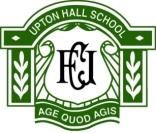 GCSE grades 2021NameTotal GradesA*ABCDEUAverage GradeArt84310000A+Business Studies211586100B=Computer Science41120000A-Core Maths54092317500B-Drama20020000B=English Lang50311000B+English Lit245772210B+EPQ93410100A=Further Maths11000000A*=Geography247935000A-History163750100A-It (Btec)30030000B-Law2837106110B=Mathematics2851074200B+MFL French71033000B=MFL Mandarin Pre U11000000A*=MFL Spanish70411010B=Physical Education82213000B+Psychology37101385100A-Religious Studies71330000A-Sci Biology3867613330B-Sci Chemistry325996300B+Sci Physics41002100B-Summary36860103104742160B+Name987654321Total GradesAverage GradeArt259621000257Computer Science832721000237Drama235930000227Dt Product325420000167English Language183442481310001567English Literature182641363320001567Geography232126181070001057History2511171473000777Mathematics251851352160001567Mathematics Further14104300000318MFL French126562010310636MFL Mandarin880020100198MFL Spanish1614158228200857Music42011000088Physical Education FC744620000237Religious Studies3526293717111001567Sci Biology17362526400001087Sci Chemistry22272027840001087Sci Physics19223325900001087Science Combined182427315000966Summary2782783333161785471014457